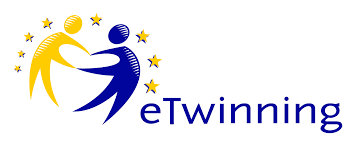 For the pupils and the parents of Grupa “PSZCZÓŁKI”PRZEDSZKOLE MIEJSKIE nr 97 in Lodz/Polandand their Teacher 
ALINA WUJCIKCongratulation for participation the International eTwinning Program“Web 2.0 tools in Kindergarten” 2015-2016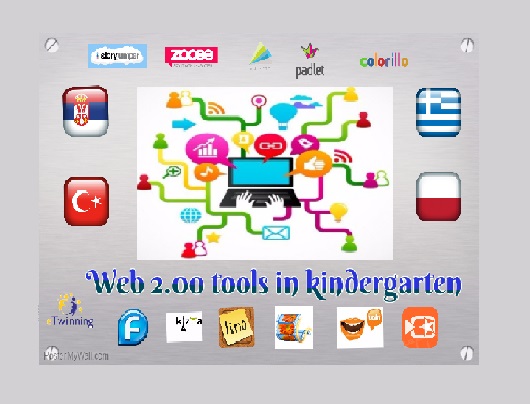 	15 JUNE 2016